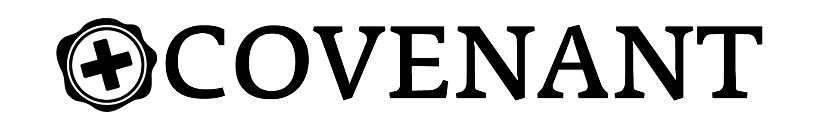 Love Like That 									       Week of February 13th   Self-Giving									                       Dr. Hays McKayBig IdeaSelf-giving is not putting yourself down, but lifting others up (Ephesians 5:1-2 MSG) Watch what God does, and then you do it, like children who learn proper behavior from their parents. Mostly what God does is love you. Keep company with him and learn a life of love. Observe how Christ loved us. His love was not cautious but extravagant. He didn’t love in order to get something from us but to give everything of himself to us. Love like that.Here’s the who (John 13:1-5) It was just before the Passover Festival. Jesus knew that the hour had come for him to leave this world and go to the Father. Having loved his own who were in the world, he loved them to the end. 2 The evening meal was in progress, and the devil had already prompted Judas, the son of Simon Iscariot, to betray Jesus. 3 Jesus knew that the Father had put all things under his power, and that he had come from God and was returning to God; 4 so he got up from the meal, took off his outer clothing, and wrapped a towel around his waist. 5 After that, he poured water into a basin and began to wash his disciples’ feet, drying them with the towel that was wrapped around him.(John 5:17-18)  In his defense Jesus said to them, “My Father is always at his work to this very day, and I too am working.” 18 For this reason they tried all the more to kill him; not only was he breaking the Sabbath, but he was even calling God his own Father, making himself equal with God.(John 7:28-29) Then Jesus, still teaching in the temple courts, cried out, “Yes, you know me, and you know where I am from. I am not here on my own authority, but he who sent me is true. You do not know him, 29 but I know him because I am from him and he sent me.”(John 8:58) “Very truly I tell you,” Jesus answered, “before Abraham was born, I am!”(John 10:30) I and the Father are one.”(Matthew 20:28) just as the Son of Man did not come to be served, but to serve, and to give his life as a ransom for many.”(John 13:6-16) He came to Simon Peter, who said to him, “Lord, are you going to wash my feet?” 7 Jesus replied, “You do not realize now what I am doing, but later you will understand.” 8 “No,” said Peter, “you shall never wash my feet.” Jesus answered, “Unless I wash you, you have no part with me.” 9 “Then, Lord,” Simon Peter replied, “not just my feet but my hands and my head as well!” 10 Jesus answered, “Those who have had a bath need only to wash their feet; their whole body is clean. And you are clean, though not every one of you.” 11 For he knew who was going to betray him, and that was why he said not every one was clean. 12 When he had finished washing their feet, he put on his clothes and returned to his place. “Do you understand what I have done for you?” he asked them. 13 “You call me ‘Teacher’ and ‘Lord,’ and rightly so, for that is what I am. 14 Now that I, your Lord and Teacher, have washed your feet, you also should wash one another’s feet. 15 I have set you an example that you should do as I have done for you. 16 Very truly I tell you, no servant is greater than his master, nor is a messenger greater than the one who sent him.Here’s the how(Philippians 2:3-4) Do nothing out of selfish ambition or vain conceit. Rather, in humility value others above yourselves, 4 not looking to your own interests but each of you to the interests of the others.Don’t be selfishEgotismDon’t be conceitedPrideDon’t forget othersDon’t look to your own interests